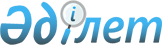 Мектепке дейінгі тәрбие мен оқытуға мемлекеттік білім беру тапсырысын, жан басына шаққандағы қаржыландыру және ата-ананың ақы төлеу мөлшерін бекіту туралы
					
			Күшін жойған
			
			
		
					Қарағанды облысы Осакаров ауданының әкімдігінің 2017 жылғы 11 шілдедегі № 36/01 қаулысы. Қарағанды облысының Әділет департаментінде 2017 жылғы 3 тамызда № 4334 болып тіркелді. Күші жойылды - Қарағанды облысы Осакаров ауданының әкімдігінің 2017 жылғы 9 қазандағы № 54/01 қаулысымен
      Ескерту. Күші жойылды - Қарағанды облысы Осакаров ауданының әкімдігінің 09.10.2017 № 54/01 (оның алғаш ресми жарияланған күнінен кейін күнтізбелік он күн өткен соң қолданысқа енгізіледі) қаулысымен.
      Қазақстан Республикасының 2001 жылғы 23 қаңтардағы "Қазақстан Республикасындағы жергілікті мемлекеттік басқару және өзін-өзі басқару туралы" Заңының 31 бабы 2 тармағына, Қазақстан Республикасының 2007 жылғы 27 шілдедегі "Білім туралы" Заңының 6 бабының 4 тармағының 8-1) тармақшасына сәйкес Осакаров ауданының әкімдігі ҚАУЛЫ ЕТЕДІ:
      1. Осы қаулының қосымшасына сәйкес мектепке дейінгі тәрбие мен оқытуға мемлекеттік білім беру тапсырысы, жан басына шаққандағы қаржыландыру және ата-ананың ақы төлеу мөлшері бекітілсін. 
      2. Осы қаулының орындалуын бақылау аудан әкімінің жетекшілік ететін орынбасарына жүктелсін
      3. Осы қаулы оның алғаш ресми жарияланған күнінен кейін күнтізбелік он күн өткен соң қолданысқа енгізіледі. Мектепке дейінгі тәрбие мен оқытуға мемлекеттік білім беру тапсырысы, жан басына шаққандағы қаржыландыру және ата-ананың ақы төлеу мөлшері
					© 2012. Қазақстан Республикасы Әділет министрлігінің «Қазақстан Республикасының Заңнама және құқықтық ақпарат институты» ШЖҚ РМК
				
      Аудан әкімі

Н. Кобжанов
Осакаров ауданы әкімдігінің
2017 жылғы 11 шілдедегі
№ 36/01 қаулысына
қосымша 
№ 
Мектепке дейінгі білім беру ұйымының атауы
Мектепке дейінгі тәрбие мен оқыту ұйымдарындағы тәрбиеленушілердің саны 
Мектепке дейінгі ұйымдардағы жан басына шаққандағы бір айға қаржыландыру мөлшері (теңге) 
Мектепке дейінгі білім беру ұйымдардағы ата-аналардың бір айға ақы төлеу мөлшері (теңге)
Бір тәрбиеленушіге бір айға жұмсалатын шығындардың орташа құны (теңге) кем емес 
№ 
Мектепке дейінгі білім беру ұйымының атауы
мемлекеттік 
мемлекеттік 
мемлекеттік
мемлекеттік 
1. 
Осакаровка кентінің "Нұрай" бөбекжайы" коммуналдық мемлекеттік қазыналық кәсіпорыны
320
24952
1 жастан 3 жасқа дейін – 8008 теңге,

3 жастан 6 жасқа дейін - 8514 теңге
33213
2.
Осакаровка кентінің "Балдырған" бөбекжайы" коммуналдық мемлекеттік қазыналық кәсіпорыны
120
26703
1 жас 7 айдан 3 жасқа дейін - 7920 теңге, 

3жастан 6 жасқа дейін - 8514 теңге
34920
3.
Молодежный кентінің "Айгөлек" бөбекжайы" коммуналдық мемлекеттік қазыналық кәсіпорыны
174
22665
2 жастан 3 жасқа дейін - 8166,4 теңге, 

3 жастан 6 жасқа дейін - 8492 теңге
30994
4.
Молодежный кентінің "Балапан" бөбекжайы" коммуналдық мемлекеттік қазыналық кәсіпорыны
89
24404
1жастан 3 жасқа дейін - 7833 теңге, 

3 жастан 6 жасқа дейін - 8500 теңге
32570
5.
Сарыөзек селосының "Жұлдыз" бөбекжайы" коммуналдық мемлекеттік қазыналық кәсіпорыны
103
17535
1 жас 7 айдан 3 жасқа дейін - 6448,2 теңге,

3 жастан 6 жасқа дейін - 7385,4 теңге
24451
6.
Қарағанды облысы Осакаров ауданы әкімдігінің "Есіл селосының №2 орта мектебі" коммуналдық мемлекеттік мекемесі жанындағы мектепке дейінгі шағын орталық
82
12815
1 жас 7 айдан 3 жасқа дейін - 6543 теңге, 

3 жастан 5 жасқа дейін - 8052 теңге
20112
7.
Қарағанды облысы Осакаров ауданы әкімдігінің "Пионерское селосының №3 орта мектебі" коммуналдық мемлекеттік мекемесі жанындағы мектепке дейінгі шағын орталық
45
8861
2 жастан 3 жасқа дейін - 7120 теңге, 

3 жастан 5 жасқа дейін - 7800 теңге
16321
8.
Қарағанды облысы Осакаров ауданы әкімдігінің "Қарағайлы селосының №5 орта мектебі" коммуналдық мемлекеттік мекемесі жанындағы мектепке дейінгі шағын орталық
56
6027
3 жастан 6 жасқа дейін - 4790 теңге
10817
9.
Қарағанды облысы Осакаров ауданы әкімдігінің "Батпақ селосының №6 орта мектебі" коммуналдық мемлекеттік мекемесі жанындағы шағын орталық 
51
14972
3 жастан 6 жасқа дейін - 6197,4 теңге
21169,4
10.
Қарағанды облысы Осакаров ауданы әкімдігінің "Приишимское селосының №7 орта мектебі" коммуналдық мемлекеттік мекемесі жанындағы шағын орталық
11
33507
3 жастан 5 жасқа дейін - 8646 теңге
42153
11.
Қарағанды облысы Осакаров ауданы әкімдігінің "Уызбай селосының №8 орта мектебі" коммуналдық мемлекеттік мекемесі жанындағы шағын орталық
17
21471
1 жастан 3 жасқа дейін - 5843,2 теңге, 

3 жастан 5 жасқа дейін - 7138,6 теңге
27962
12.
Қарағанды облысы Осакаров ауданы әкімдігінің "Николаевка селосының №10 орта мектебі" коммуналдық мемлекеттік мекемесі жанындағы шағын орталық
10
32466
1жастан 3 жасқа дейін - 5654 теңге, 

3 жастан 5 жасқа дейін - 6600 теңге
38593
13.
Қарағанды облысы Осакаров ауданы әкімдігінің "Шұңқыркөл селосының №11 орта мектебі" коммуналдық мемлекеттік мекемесі жанындағы шағын орталық
12
29688
1 жастан 3 жасқа дейін - 5654 теңге, 

3 жастан 5 жасқа дейін - 6600 теңге
35815
14.
Қарағанды облысы Осакаров ауданы әкімдігінің "Озерное селосының №13 орта мектебі" коммуналдық мемлекеттік мекемесі жанындағы шағын орталық
37
19622
3 жастан 5 жасқа дейін - 5000 теңге
24043
15.
Қарағанды облысы Осакаров ауданы әкімдігінің "Трудовое селосының №15 орта мектебі" коммуналдық мемлекеттік мекемесі жанындағы шағын орталық
28
14262
1 жастан 3 жасқа дейін 6204 теңге, 

3жастан 7 жасқа дейін - 6666 теңге
20697
16.
Қарағанды облысы Осакаров ауданы әкімдігінің "Садовое селосының №16 орта мектебі" коммуналдық мемлекеттік мекемесі жанындағы шағын орталық
50
14027
1 жас 7 айдан 3 жасқа дейін - 5500 теңге, 

3 жастан 5 жасқа дейін - 6600 теңге
20077
17.
Қарағанды облысы Осакаров ауданы әкімдігінің "Звездное селосының №18 орта мектебі" коммуналдық мемлекеттік мекемесі жанындағы шағын орталық
16
20495
3 жастан 5 жасқа дейін -7700 теңге
28195
18.
Қарағанды облысы Осакаров ауданы әкімдігінің "Мирное селосының №20 орта мектебі" коммуналдық мемлекеттік мекемесі жанындағы шағын орталық
31
12194
1 жастан 3 жасқа дейін - 7612 теңге, 

3 жастан 5 жасқа дейін - 8580 теңге
20290
19.
Қарағанды облысы Осакаров ауданы әкімдігінің "Тельманское селосының №22 орта мектебі" коммуналдық мемлекеттік мекемесі жанындағы шағын орталық
22
7902
3 жастан 5 жасқа дейін - 5500 теңге
13402
20.
Қарағанды облысы Осакаров ауданы әкімдігінің "Дальнее селосының №24 орта мектебі" коммуналдық мемлекеттік мекемесі жанындағы шағын орталық
6
32986
2 жастан 3 жасқа дейін - 2800 теңге, 

3 жастан 5 жасқа дейін - 3200 теңге
35986
21.
Қарағанды облысы Осакаров ауданы әкімдігінің "Родниковское селосының №25 орта мектебі" коммуналдық мемлекеттік мекемесі жанындағы шағын орталық
31
10968
1 жастан 3 жасқа дейін - 5500 теңге, 

3 жастан 5 жасқа дейін - 6490 теңге
16963
22.
Қарағанды облысы Осакаров ауданы әкімдігінің "Молодежный кентінің №26 орта мектебі" коммуналдық мемлекеттік мекемесі жанындағы шағын орталық
50
15178
1 жас 7 айдан 3 жасқа дейін - 7216 теңге, 

3 жастан 7 жасқа дейін - 8536 теңге
23054
23.
Қарағанды облысы Осакаров ауданы әкімдігінің "Сенокосное селосының №29 орта мектебі" коммуналдық мемлекеттік мекемесі жанындағы шағын орталық
33
11003
3 жастан 5 жасқа дейін - 6820 теңге
17823
24. 
Қарағанды облысы Осакаров ауданы әкімдігінің "Ақпан селосының негізгі мектебі" коммуналдық мемлекеттік мекемесі жанындағы шағын орталық
21
9675
3 жастан 5 жасқа дейін – 4862 теңге
14537
25.
Қарағанды облысы Осакаров ауданы әкімдігінің "Центральное селосының негізгі мектебі" коммуналдық мемлекеттік мекемесі жанындағы шағын орталық
14
23982
3 жастан 5 жасқа дейін - 6490 теңге
30472